муниципальное казенное дошкольное образовательное учреждениегорода Новосибирска«Детский сад № 432 комбинированного вида"____________________________________________________План по самообразованию по теме:  «Патриотическое воспитание в ДОУ через разные виды деятельности»в старшей группе № 5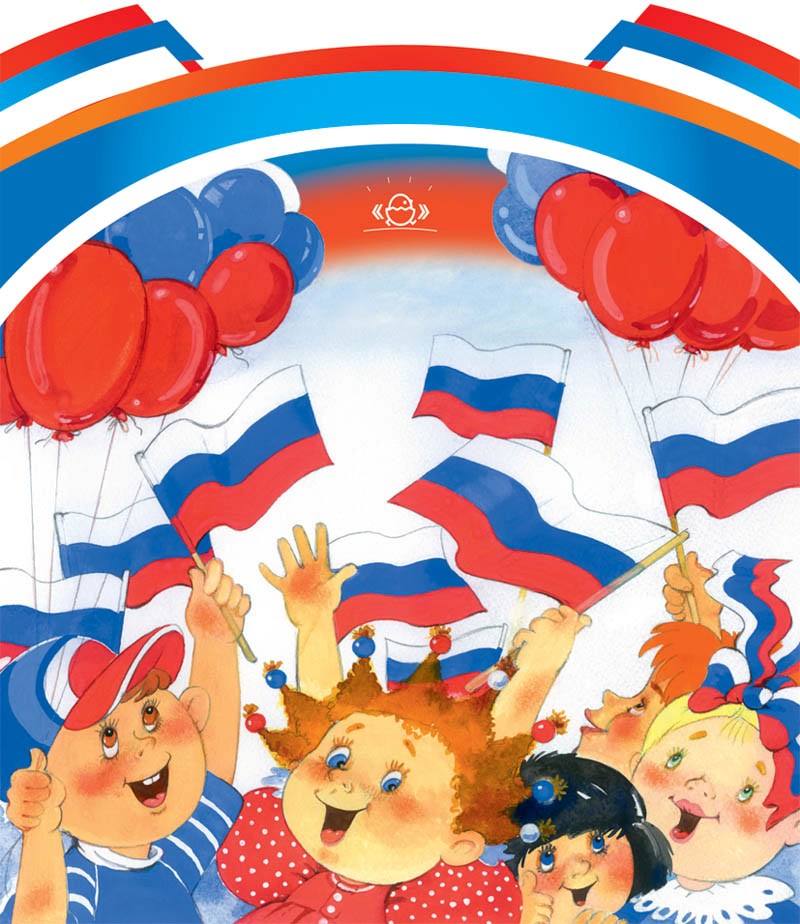 Выполнили педагоги: Куликова А.Г. - I кв.к.г. Новосибирск 2020    «Любовь к родному краю, родной культуре, родной речи начинается с малого – с любви к своей семье, к своему жилищу, к своему детскому саду. Постепенно расширяясь, эта любовь переходит в любовь к Родине, её истории, прошлому и настоящему, ко всему человечеству»Д. С. Лихачёв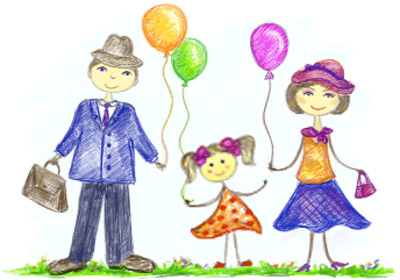    Самое нужное и самое трудное для семьи и для страны – это воспитать человека.   Нравственно - патриотическое воспитание детей является одной из основных задач дошкольного образовательного учреждения. Чувство Родины… Оно начинается у ребёнка с отношения к семье, к самым близким людям – к матери, отцу, бабушке, дедушке. Это корни, связывающие его с родным домом и ближайшим окружением.   Чувство Родины начинается с восхищения тем, что видит перед собой малыш, чему он изумляется и что вызывает отклик в его душе…   И хотя многие впечатления ещё не осознаны им глубоко, но, пропущенные через детское восприятие, они играют огромную роль в становлении личности патриота. Государство, в настоящее время, пытается восстанавливать утраченное в гражданах страны, в том числе и в детях чувство патриотизма и гражданственности. Всем известный факт: формирование личности человека происходит в дошкольном возрасте. Это факт касается и своевременного формирования у дошкольников чувства патриотизма: любви и привязанности, преданности и ответственности, желания трудиться на благо родного края, беречь и умножать его богатство. Встает вопрос – как обеспечить правильно воспитательную работу в ДОУ, чтобы прививать дошкольникам ценностные ориентации, гражданственность, патриотизм и любовь к своей Малой и Большой Родине? Для более плодотворной работы по патриотическому воспитанию детей дошкольного возраста необходимо использовать следующие пути и средства патриотического воспитания:Непосредственное наблюдение социальной действительности (постоянное обогащения предметно-развивающей среды);Художественную литературу и все виды искусства;Народное творчество (приобщение детей к обычаям, традициям, культуре родного народа);Привлечение семьи.Актуальность темы:   Очень важно, чтобы дети как можно раньше поняли, что большая Родина – Россия, Российская Федерация, она одна на всех, кто родился на ее просторах, полюбил ее, кто прилагает усилия, чтобы она стала еще краше, богаче, стала бы могучей державой. И каждому из нас надо уметь быть ей полезным. А для этого надо много знать и уметь; с детства совершать такие дела, которые были бы на благо своего дома, детского сада, города, а в дальнейшем – и на благо всей страны. Знакомство с большой Родиной – Россией – является третьей основной ступенью нравственно-патриотического воспитания детей. Если человек заботится о Родине – значит, он является ее сыном, значит Россия для него – Родина.Цель:   Повышение своего теоретического уровня, профессионального мастерства и компетентности по данной теме: изучить пути, средства и методы патриотического воспитания дошкольников 5-6 лет.Задачи:Проанализировать литературу по данной теме.Изучить принципы патриотического воспитания детей 5-6 лет в детском саду.Разработать картотеку игр по патриотическому воспитанию детей 5-6 лет в детском саду.Оформить уголок по патриотическому воспитанию в группе.Ориентировать семью на духовно-нравственное и патриотическое воспитание детей.   Период старшего дошкольного возраста благоприятствует воспитанию патриотических чувств, так как именно в это время происходит формирование культурно-ценностных ориентаций, духовно-нравственной основы личности ребёнка, развитие его эмоций, чувств, мышления, механизмов социальной адаптации в обществе, начинается процесс осознания себя в окружающем мире. Также период старшего дошкольного возраста благоприятен для эмоционально-психологического воздействия на ребёнка, т.к. образы восприятия действительности, культурного пространства очень ярки и сильны и поэтому остаются в памяти надолго, а иногда и на всю жизнь, что очень важно в воспитании патриотизма.Задачи патриотического воспитания дошкольников:1. Формирование чувства привязанности к своему дому, детскому саду, друзьям в детском саду, своим близким.2. Формирование чувства любви к своему родному городу на основе приобщения к родной природе, культуре и традициям, знакомства с событиями и явлениями общественной жизни, историей государства.3. Формирование представлений о России как о родной стране, о Москве как о столице России4. Воспитание патриотизма, уважения к культурному прошлому России средствами эстетического воспитания: музыка, изо деятельность, художественное слово.5. Воспитание гражданско-патриотических чувств посредством изучения государственной символики.6. Формирование любви к своему народу, родному языку, народному творчеству.7. Знакомство детей с географией, достопримечательностями родного города, с памятниками культуры и известными людьми.   Работа по нравственному воспитанию должна проводится регулярно и в системе. Большая роль отводится созданию условий, разнообразию приемов и методов в работе с детьми. Начинать работу по патриотическому воспитанию нужно с создания для детей теплой, уютной атмосферы. Каждый день ребенка в детском саду должен быть наполнен радостью, улыбками, добрыми друзьями, веселыми играми.Методы и формы работы:беседа,игры,чтение художественной литературы,творческое задание,экскурсии в экспресс-музеи народного творчества,художественное творчество,трудовая деятельность,работа с родителями,театрализованная деятельность.План работы на годРаздел СрокиФорма Практические планаработывыходыН.Ф. Виноградова  «Наша Родина»,А.Д. Жариков «Растите детей патриотами»,Е.И. Корнеева "Фольклорные праздники и раз-Изучениевлечения в пат-методическойСентябрь-риотическом вос-литературымайпитании дошколь-ников",Е.Ю. Александро-ва и др. "Системапатриотическоговоспитания в ДОУ:планирование, пе-дагогические про-екты, разработкитематических за-нятий и сценариимероприятий",Е.К. Ривина "Государственнаясимволика России",Л.В. Логинова "Что может гербнам рассказать?",Л.А. Кодрикинский"С чего начинаетсяРодина?",Г. Зеленова, Л. Е. Осипова"Мы живём в России!"Л. С. Куприна и др."Знакомство детейс русским народ-ным творчеством",О. Л. Князева,М. Д. Маханева"Приобщение детейк истокам русскойнародной культу-ры",М. Ф. Литвинова"Русские народныеподвижные игрыдля детей дошколь-ного и младшего школьного возрас-та: практич. посо-бие",М. А. Ключева"Народные под-вижные детскиеигры",С. В. Чиркова"Родительскиесобрания в детс-ком саду. Стар-шая группа"Беседа по темеВыставка рисунковРабота"СемьЯ""Моя семья"сСентябрьНОД по темеВикторина "Моядетьми"Москва - столицаМосква"нашей Родины"Подборка дидак-Картотека игртических игр попатриотическомувоспитанию.Беседа по темеВыставка рисунков"Моя улица""Улица, на которой яОктябрьживу"НОД по темеСоставление фотоаль-"Экскурсия по бома "Моя прекрасная Москве" с исполь-Москва"зованием ИКТЧтение художест-Составление и разга-венной литературыдывание кроссвор-Н. Асеев "Москва-дов "КремлёвскиеРоссия",башни",Н. Колпакова "Моя"Улицы Москвы"Москва",В. Борисов "Моск-ва - России краса"Ознакомление сВыставка работ символикой детского творчества:НоябрьМосквы и Россииколлективная аппли-кация "Цветы России"(наш флаг), рисование"Герб Москвы"Оформление угол-Оформленный уголокка в группе детс-с символикой Россиикого сада "МояРодина - Россия" Чтение художест-венной литературыА. Ишимова "История России врассказах длядетей",А. Пинчук"Моя первая книж-ка о России"НОД по темеВыставка рисунков"Путешествие по"Карта России"Декабрьгородам России"с использованиемИКТОзнакомление сВыставка работ народными празд-детского творчестваниками на Руси.на тему Нового года и РождестваНОД по темеВыставка рисунков"Новый год"Такой разный Дедшагает по планете"Мороз"с использованиемИКТЧтение художест-венной литературыВ. Одоевский"Мороз Иванович",С. Маршак"Двенадцать месяцев",П. Бажов"Серебряное копытце",Прослушиваниемузыкальныхпроизведений:Р. Шуман "Зимой","Дед Мороз",П. Чайковскийиз цикла "Временагода: "Декабрь.Святки", из балета"Щелкунчик":"Утренняя молит-ва", "Танец сне-жинок", "Зимнееутро",Ознакомление сКоллективное оформ-обычаями и тради-ление книги Январьциями русского"Русское народноенародатворчество"НОД по темеРазвлечение "Тайна бабушки-"Игры наших бабушек"ного сундука"Беседа по темеСовместное создание"Русские обычаи - книжки-малышкивзаимопомощь и"Гостепреимство игостепреимство"взаимопомощь впословицах и пого-ворках"Чтение художест-венной литературыРусские народныесказки:"Пузырь, соломин-ка и лапоть","Зимовье зверей","Волшебное коль-цо", "Сивка-бурка"Знакомство детейВыставка рисунковс русскими народ-"Сине-голубая Гжель"Февральными промысламиЭкскурсия в мини-Совместное оформле-музей детскогоние уголка в группесададетского сада"Изделия народныхмастеров России"Подготовка к Спортивный праздник,празникупосвящённый Дню"День защитниковзащитников ОтечестваОтечества"Беседа по темеВыставка детских"Моя мама - луч-работ "ПортретМартшая на свете!"мамы"НОД по темеВыставка детских"Дорогая бабушка"работ "Платочек длялюбимой бабушки"(аппликация)Чтение художест-венной литературыНанайская сказка"Айога",Ненецкая сказка"Кукушка",А. Милн"Непослушнаямама",Д. Габе "Моясемья",Е. Ранневая"Доброта"Проект "БольшоеВикторина "Что вы космическоезнаете о космосе?"Апрельпутешествие"Знакомство детейВыставка детских с известнымиработ "Космос глазамилюдьмидетей""Юрий Гагарин - первый космонавт"Беседа по темеКоллективная аппли-"Наш дом во кация "КосмическийВселенной"коллаж"Чтение художест-венной литературыГлавы из сказки Н. Носова "Нез-найка на Луне",П. Клушанцев"О чем рассказалтелескоп?",В. Медведев"Звездолёт "Брунь-ка",А. Леонов "Шагинад планетой",В. Бороздин "Пер-вый в космосе",В. Кащенко "Най-ди созвездия"Знакомство детейДосуг, посвящённый с главными празд-Дню ПобедыМайниками РоссииНОД по темеСоздание альбома"День Победы, как"Наши герои"он был от нас далёк!"Чтение художест-венной литературыС. Алексеев "Первый ночнойтаран", "Дом",М. Исаковский "Здесь похороненкрасноармеец",А. Твардовский "Рассказ танкиста",А. Митяев "Мешок овсянки",С. Баруздин "Слава",К. Симонов «Сын артиллериста"ПосиделкиВыставка совместных Работа с"Я - семья - род - работ детей и роди-семьёйСентябрьнарод!"телейКонсультацияСтенгазета"Узнай Москву"Как ходили мы в музейную"музей"Консультация"Воспитание Октябрьмаленького граж-данина"КонсультацияСбор фотографий с"Прогулки по прогулок по московс-Москве" ким улицамОформление аль-Альбом бома "История"История Москвы"Ноябрьнашего города"Консультация"Что почитать сребёнком о симво-лах государства?"Консультация"О старинныхДекабрьрусских обычаяхдетям"СемейныйВыставка ёлочных конкурсигрушек и поделок"В мастерскойдля украшения группыДеда Мороза"к новогоднему праздникуКонсультацияЯнварь"Как объяснить ребёнку смыслпословиц и пого-ворок"Подбор иллюстра-Книга "Русское народ-ций для книгиное творчество""Русское народноетворчество"СборУголок в группеэкспонатовдетского садаФевральдля оформле-"Изделия народныхния уголка в груп-мастеров России"пе детского садаДосуг для пап иКоллаждедушек"Мой папа (дедушка)"День защитниковслужил в армии"Отечества"КонкурсВыставка работ, "А ну-ка,выполненных мамамиМартдевочки!"и бабушкамидетейРабота по Акция "Посадиблагоустройствудерево!"Апрельтерриториидетского садаКонсультацияВыставка совместных"Читаем детямработ детей и родите-о космосе"лей "Наша планета - Земля"Консультация"ВоспитаниеМайпатриотическихчувств у дошколь-ников"Сбор фотографийАльбом "Наши герои"для оформле-ния альбома"Наши герои"